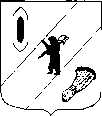 АДМИНИСТРАЦИЯ  ГАВРИЛОВ-ЯМСКОГОМУНИЦИПАЛЬНОГО  РАЙОНАПОСТАНОВЛЕНИЕ05.09.2022    № 707О внесении изменений в постановлениеАдминистрации Гаврилов-Ямского муниципального районаот 24.12.2019 №1417	В соответствии с постановлением Правительства Российской Федерации от 16.09.2016  №925 «О приоритете товаров российского происхождения, работ, услуг, выполняемых, оказываемых российскими лицами, по отношению к товарам, происходящим из иностранного государства, работам, услугам, выполняемым, оказываемым иностранными лицами» и постановлением Правительства Ярославской области от 30.08.2022 № 733-п «О внесении изменений в постановление Правительства области от 14.10.2019 № 711-п», статьей 26 Устава Гаврилов-Ямского муниципального района Ярославской области,АДМИНИСТРАЦИЯ МУНИЦИПАЛЬНОГО РАЙОНА ПОСТАНОВЛЯЕТ:         1. Внести в Типовое положение о закупке товаров, работ, услуг, утвержденное постановлением Администрации Гаврилов-Ямского муниципального района от 24.12.2019 № 1417 «Об утверждении Типового положения о закупке товаров, работ, услуг» следующие изменения:  1.1.Абзац первый пункта 2.12 раздела 2 изложить в следующей редакции: "2.12. Настоящее Положение не распространяется на осуществление заказчиком закупок в случаях, предусмотренных действующим законодательством Российской Федерации и принятыми во исполнение его нормативными правовыми актами, в том числе закупок товаров, работ, услуг у указанных в части 2 статьи 1 Федерального закона N 223-ФЗ юридических лиц, которые признаются взаимозависимыми с заказчиком лицами в соответствии с Налоговым кодексом Российской Федерации, у иных юридических лиц, которые признаются взаимозависимыми с заказчиком лицами в соответствии с указанным Кодексом, если закупки осуществляются в целях обеспечения единого технологического процесса, при условии, что перечень предусмотренных настоящим пунктом юридических лиц определен правовыми актами, предусмотренными частью 1 статьи 2 Федерального закона N 223-ФЗ и регламентирующими правила закупок.".1.2. В разделе 4:- пункт 4.1 дополнить подпунктом 4.1.1 следующего содержания:«4.1.1.Указанный в пункте 4.1. приоритет применяется к товарам, происходящим из Донецкой Народной Республики, Луганской Народной Республики, на равных условиях с товарами российского происхождения.Происхождение товаров из Донецкой Народной Республики, Луганской Народной Республики подтверждается сертификатами о происхождении товара, выдаваемыми уполномоченными органами (организациями) Донецкой Народной Республики, Луганской Народной Республики.».1.3. В разделе 13:- пункт 13.2 дополнить абзацами следующего содержания:"Членами комиссии не могут быть:- физические лица, имеющие личную заинтересованность в результатах закупки (определения поставщика (исполнителя, подрядчика) при осуществлении конкурентной закупки), в том числе физические лица, подавшие заявки на участие в закупке, либо состоящие в трудовых отношениях с организациями или физическими лицами, подавшими данные заявки, либо являющиеся управляющими организаций, подавших заявки на участие в закупке. Понятие "личная заинтересованность" используется в значении, указанном в Федеральном законе от 25 декабря 2008 года N 273-ФЗ "О противодействии коррупции";-физические лица, являющиеся участниками (акционерами) организаций, подавших заявки на участие в закупке, членами их органов управления, кредиторами участников закупки.";- пункт 13.7 дополнить абзацами следующего содержания:"при осуществлении закупок принимать меры по предотвращению и урегулированию конфликта интересов в соответствии с Федеральным законом от 25 декабря 2008 года N 273-ФЗ "О противодействии коррупции";незамедлительно сообщить заказчику, принявшему решение о создании комиссии, о возникновении обстоятельств, предусмотренных частью 7.2 статьи 3 Федерального закона N 223-ФЗ. В случае выявления в составе комиссии физических лиц, указанных в части 7.2 статьи 3 Федерального закона N 223-ФЗ, заказчик, принявший решение о создании комиссии, обязан незамедлительно заменить их другими физическими лицами, соответствующими требованиям, предусмотренным частью 7.2 статьи 3 Федерального закона N 223-ФЗ.".         2. Отделу по муниципальным закупкам  Администрации Гаврилов-Ямского муниципального района в соответствии с частью 2.7 статьи 2 Федерального закона от 18 июля 2011 года N 223-ФЗ "О закупках товаров, работ, услуг отдельными видами юридических лиц" разместить в единой информационной системе изменения, внесенные в Типовое положение, указанное в пункте 1, в течение пятнадцати дней с даты их утверждения.         3.Автономным учреждениям, муниципальным унитарным предприятиям, хозяйственным обществам, в уставном капитале которых доля участия Гаврилов-Ямского муниципального района в совокупности превышает пятьдесят процентов, внести изменения в положения о закупке либо утвердить новые положения о закупке в соответствии с изменениями, внесенными в Типовое положение о закупке в течение пятнадцати дней с даты размещения в единой информационной системе изменений, внесенных в типовое положение о закупке.   4.Рекомендовать управлениям Администрации Гаврилов-Ямского муниципального района, осуществляющим функции и полномочия учредителя муниципального бюджетного учреждения и их подотчетным учреждениям внести изменения в положения о закупке либо утвердить новые положения о закупке в соответствии с изменениями, внесенными в Типовое положение о закупке в течение пятнадцати дней с даты размещения в единой информационной системе изменений, внесенных в типовое положение о закупке. 5.Постановление разместить на официальном сайте Администрации муниципального района.    6. Постановление вступает в силу с момента подписания.Исполняющий обязанностиГлавы Гаврилов-Ямского муниципального района                                                                  А.А. Забаев